              JEDILNIK ŠOLA      26. februar – 1. marec  2024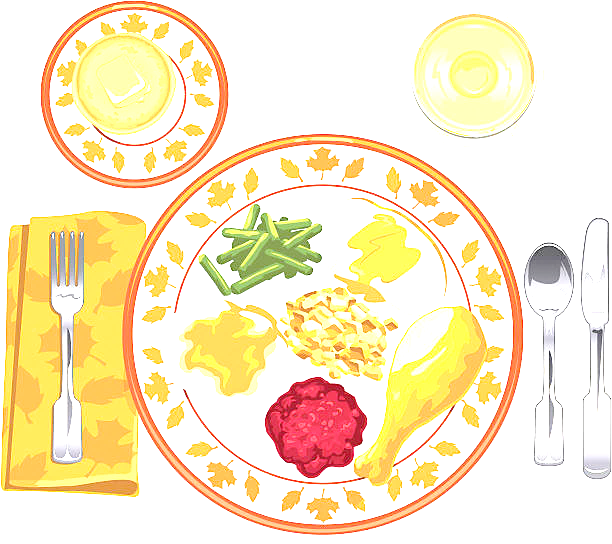 PONEDELJEK                                                         TOREKSREDA ČETRTEKPETEK                                                                                               DOBER TEK!                                                                                                                                              ALERGENIMalica:ČOKOLADNE KROGLICE, MLEKO, BANANEGLUTEN, MLEKOKosilo:KOSTNA JUHA Z ZAKUHO, SVINJSKA PEČENKA, PRAŽEN KROMPIR, RADIČ, SOKZELENA, GLUTEN, JAJCAMalica:OVSEN KRUH, MASLO, MED, BELA KAVAGLUTEN, MLEKOZdrava šola:JABOLKAKosilo:GRAHOVA JUHA, PIŠČANČJA KRAČA, KARI RIŽ, PESA, SOKGLUTENMalica:PICA BUREK, PLANINSKI ČAJ, KIVIGLUTEN, MLEKOKosilo:PREŽGANKA, ŠPINAČNI REZANCI V SIROVI OMAKI, ENDIVIJA S KROMPIRJEM, SOKGLUTEN, JAJCA, MLEKOMalica:VANILIJEV NAVIHANČEK, KAKAVGLUTEN, MLEKOZdrava šola:POMARANČEKosilo:GOVEJI GOLAŽ, KRUHOVA RULADA, STROČJI FIŽOL, SADNI PINJENEC, VODAZELENA, GLUTEN, JAJCA, MLEKOMalica:MAKOVKA, SADNI JOGURT, MEŠANO SADJEGLUTEN, MLEKOKosilo:BROKOLIJEVA JUHA, OCVRT RIBJI FILE, PIRE KROMPIR, ZELENA SOLATA S KORUZO, SOKGLUTEN, JAJCA, RIBE